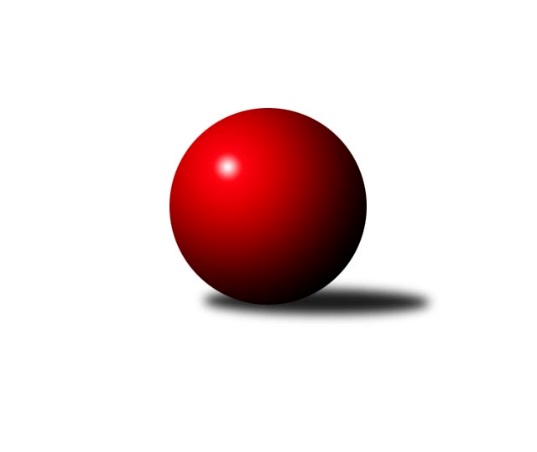 Č.1Ročník 2009/2010	16.7.2024 Meziokresní přebor-Bruntál, Opava  2009/2010Statistika 1. kolaTabulka družstev:		družstvo	záp	výh	rem	proh	skore	sety	průměr	body	plné	dorážka	chyby	1.	TJ Kovohutě Břidličná ˝D˝	1	1	0	0	8 : 2 	(7.0 : 1.0)	1669	2	1190	479	28	2.	TJ Sokol Chvalíkovice ˝B˝	1	1	0	0	8 : 2 	(6.0 : 2.0)	1628	2	1136	492	21	3.	TJ  Krnov ˝C˝	1	1	0	0	8 : 2 	(6.0 : 2.0)	1579	2	1090	489	35	4.	KK PEPINO Bruntál	1	1	0	0	8 : 2 	(6.0 : 2.0)	1534	2	1072	462	28	5.	TJ Světlá Hora ˝A˝	1	1	0	0	8 : 2 	(6.0 : 2.0)	1442	2	1016	426	40	6.	TJ Opava ˝E˝	1	1	0	0	7 : 3 	(6.0 : 2.0)	1551	2	1086	465	35	7.	TJ Horní Benešov ˝D˝	1	1	0	0	6 : 4 	(5.0 : 3.0)	1606	2	1143	463	35	8.	KK Jiskra Rýmařov ˝B˝	0	0	0	0	0 : 0 	(0.0 : 0.0)	0	0	0	0	0	9.	KK Minerva Opava ˝C˝	1	0	0	1	4 : 6 	(3.0 : 5.0)	1502	0	1112	390	56	10.	TJ Horní Benešov ˝F˝	1	0	0	1	3 : 7 	(2.0 : 6.0)	1442	0	1051	391	54	11.	TJ Jiskra Rýmařov ˝C˝	1	0	0	1	2 : 8 	(2.0 : 6.0)	1584	0	1084	500	23	12.	TJ Opava ˝F˝	1	0	0	1	2 : 8 	(1.0 : 7.0)	1565	0	1094	471	39	13.	TJ Kovohutě Břidličná ˝C˝	1	0	0	1	2 : 8 	(2.0 : 6.0)	1523	0	1079	444	46	14.	TJ Světlá Hora ˝B˝	1	0	0	1	2 : 8 	(2.0 : 6.0)	1411	0	1012	399	41	15.	RSKK Raciborz	1	0	0	1	2 : 8 	(2.0 : 6.0)	1379	0	945	434	36Tabulka doma:		družstvo	záp	výh	rem	proh	skore	sety	průměr	body	maximum	minimum	1.	TJ Sokol Chvalíkovice ˝B˝	1	1	0	0	8 : 2 	(6.0 : 2.0)	1628	2	1628	1628	2.	KK PEPINO Bruntál	1	1	0	0	8 : 2 	(6.0 : 2.0)	1534	2	1534	1534	3.	TJ Světlá Hora ˝A˝	1	1	0	0	8 : 2 	(6.0 : 2.0)	1442	2	1442	1442	4.	TJ Opava ˝E˝	1	1	0	0	7 : 3 	(6.0 : 2.0)	1551	2	1551	1551	5.	TJ Horní Benešov ˝D˝	1	1	0	0	6 : 4 	(5.0 : 3.0)	1606	2	1606	1606	6.	TJ Horní Benešov ˝F˝	0	0	0	0	0 : 0 	(0.0 : 0.0)	0	0	0	0	7.	RSKK Raciborz	0	0	0	0	0 : 0 	(0.0 : 0.0)	0	0	0	0	8.	TJ Světlá Hora ˝B˝	0	0	0	0	0 : 0 	(0.0 : 0.0)	0	0	0	0	9.	TJ Kovohutě Břidličná ˝D˝	0	0	0	0	0 : 0 	(0.0 : 0.0)	0	0	0	0	10.	TJ Jiskra Rýmařov ˝C˝	0	0	0	0	0 : 0 	(0.0 : 0.0)	0	0	0	0	11.	KK Jiskra Rýmařov ˝B˝	0	0	0	0	0 : 0 	(0.0 : 0.0)	0	0	0	0	12.	KK Minerva Opava ˝C˝	0	0	0	0	0 : 0 	(0.0 : 0.0)	0	0	0	0	13.	TJ  Krnov ˝C˝	0	0	0	0	0 : 0 	(0.0 : 0.0)	0	0	0	0	14.	TJ Opava ˝F˝	1	0	0	1	2 : 8 	(1.0 : 7.0)	1565	0	1565	1565	15.	TJ Kovohutě Břidličná ˝C˝	1	0	0	1	2 : 8 	(2.0 : 6.0)	1523	0	1523	1523Tabulka venku:		družstvo	záp	výh	rem	proh	skore	sety	průměr	body	maximum	minimum	1.	TJ Kovohutě Břidličná ˝D˝	1	1	0	0	8 : 2 	(7.0 : 1.0)	1669	2	1669	1669	2.	TJ  Krnov ˝C˝	1	1	0	0	8 : 2 	(6.0 : 2.0)	1579	2	1579	1579	3.	TJ Horní Benešov ˝D˝	0	0	0	0	0 : 0 	(0.0 : 0.0)	0	0	0	0	4.	KK Jiskra Rýmařov ˝B˝	0	0	0	0	0 : 0 	(0.0 : 0.0)	0	0	0	0	5.	KK PEPINO Bruntál	0	0	0	0	0 : 0 	(0.0 : 0.0)	0	0	0	0	6.	TJ Sokol Chvalíkovice ˝B˝	0	0	0	0	0 : 0 	(0.0 : 0.0)	0	0	0	0	7.	TJ Opava ˝F˝	0	0	0	0	0 : 0 	(0.0 : 0.0)	0	0	0	0	8.	TJ Opava ˝E˝	0	0	0	0	0 : 0 	(0.0 : 0.0)	0	0	0	0	9.	TJ Světlá Hora ˝A˝	0	0	0	0	0 : 0 	(0.0 : 0.0)	0	0	0	0	10.	TJ Kovohutě Břidličná ˝C˝	0	0	0	0	0 : 0 	(0.0 : 0.0)	0	0	0	0	11.	KK Minerva Opava ˝C˝	1	0	0	1	4 : 6 	(3.0 : 5.0)	1502	0	1502	1502	12.	TJ Horní Benešov ˝F˝	1	0	0	1	3 : 7 	(2.0 : 6.0)	1442	0	1442	1442	13.	TJ Jiskra Rýmařov ˝C˝	1	0	0	1	2 : 8 	(2.0 : 6.0)	1584	0	1584	1584	14.	TJ Světlá Hora ˝B˝	1	0	0	1	2 : 8 	(2.0 : 6.0)	1411	0	1411	1411	15.	RSKK Raciborz	1	0	0	1	2 : 8 	(2.0 : 6.0)	1379	0	1379	1379Tabulka podzimní části:		družstvo	záp	výh	rem	proh	skore	sety	průměr	body	doma	venku	1.	TJ Kovohutě Břidličná ˝D˝	1	1	0	0	8 : 2 	(7.0 : 1.0)	1669	2 	0 	0 	0 	1 	0 	0	2.	TJ Sokol Chvalíkovice ˝B˝	1	1	0	0	8 : 2 	(6.0 : 2.0)	1628	2 	1 	0 	0 	0 	0 	0	3.	TJ  Krnov ˝C˝	1	1	0	0	8 : 2 	(6.0 : 2.0)	1579	2 	0 	0 	0 	1 	0 	0	4.	KK PEPINO Bruntál	1	1	0	0	8 : 2 	(6.0 : 2.0)	1534	2 	1 	0 	0 	0 	0 	0	5.	TJ Světlá Hora ˝A˝	1	1	0	0	8 : 2 	(6.0 : 2.0)	1442	2 	1 	0 	0 	0 	0 	0	6.	TJ Opava ˝E˝	1	1	0	0	7 : 3 	(6.0 : 2.0)	1551	2 	1 	0 	0 	0 	0 	0	7.	TJ Horní Benešov ˝D˝	1	1	0	0	6 : 4 	(5.0 : 3.0)	1606	2 	1 	0 	0 	0 	0 	0	8.	KK Jiskra Rýmařov ˝B˝	0	0	0	0	0 : 0 	(0.0 : 0.0)	0	0 	0 	0 	0 	0 	0 	0	9.	KK Minerva Opava ˝C˝	1	0	0	1	4 : 6 	(3.0 : 5.0)	1502	0 	0 	0 	0 	0 	0 	1	10.	TJ Horní Benešov ˝F˝	1	0	0	1	3 : 7 	(2.0 : 6.0)	1442	0 	0 	0 	0 	0 	0 	1	11.	TJ Jiskra Rýmařov ˝C˝	1	0	0	1	2 : 8 	(2.0 : 6.0)	1584	0 	0 	0 	0 	0 	0 	1	12.	TJ Opava ˝F˝	1	0	0	1	2 : 8 	(1.0 : 7.0)	1565	0 	0 	0 	1 	0 	0 	0	13.	TJ Kovohutě Břidličná ˝C˝	1	0	0	1	2 : 8 	(2.0 : 6.0)	1523	0 	0 	0 	1 	0 	0 	0	14.	TJ Světlá Hora ˝B˝	1	0	0	1	2 : 8 	(2.0 : 6.0)	1411	0 	0 	0 	0 	0 	0 	1	15.	RSKK Raciborz	1	0	0	1	2 : 8 	(2.0 : 6.0)	1379	0 	0 	0 	0 	0 	0 	1Tabulka jarní části:		družstvo	záp	výh	rem	proh	skore	sety	průměr	body	doma	venku	1.	TJ Horní Benešov ˝D˝	0	0	0	0	0 : 0 	(0.0 : 0.0)	0	0 	0 	0 	0 	0 	0 	0 	2.	TJ Světlá Hora ˝B˝	0	0	0	0	0 : 0 	(0.0 : 0.0)	0	0 	0 	0 	0 	0 	0 	0 	3.	TJ Horní Benešov ˝F˝	0	0	0	0	0 : 0 	(0.0 : 0.0)	0	0 	0 	0 	0 	0 	0 	0 	4.	RSKK Raciborz	0	0	0	0	0 : 0 	(0.0 : 0.0)	0	0 	0 	0 	0 	0 	0 	0 	5.	KK PEPINO Bruntál	0	0	0	0	0 : 0 	(0.0 : 0.0)	0	0 	0 	0 	0 	0 	0 	0 	6.	KK Jiskra Rýmařov ˝B˝	0	0	0	0	0 : 0 	(0.0 : 0.0)	0	0 	0 	0 	0 	0 	0 	0 	7.	TJ Kovohutě Břidličná ˝D˝	0	0	0	0	0 : 0 	(0.0 : 0.0)	0	0 	0 	0 	0 	0 	0 	0 	8.	TJ Opava ˝F˝	0	0	0	0	0 : 0 	(0.0 : 0.0)	0	0 	0 	0 	0 	0 	0 	0 	9.	TJ Jiskra Rýmařov ˝C˝	0	0	0	0	0 : 0 	(0.0 : 0.0)	0	0 	0 	0 	0 	0 	0 	0 	10.	KK Minerva Opava ˝C˝	0	0	0	0	0 : 0 	(0.0 : 0.0)	0	0 	0 	0 	0 	0 	0 	0 	11.	TJ Světlá Hora ˝A˝	0	0	0	0	0 : 0 	(0.0 : 0.0)	0	0 	0 	0 	0 	0 	0 	0 	12.	TJ  Krnov ˝C˝	0	0	0	0	0 : 0 	(0.0 : 0.0)	0	0 	0 	0 	0 	0 	0 	0 	13.	TJ Opava ˝E˝	0	0	0	0	0 : 0 	(0.0 : 0.0)	0	0 	0 	0 	0 	0 	0 	0 	14.	TJ Kovohutě Břidličná ˝C˝	0	0	0	0	0 : 0 	(0.0 : 0.0)	0	0 	0 	0 	0 	0 	0 	0 	15.	TJ Sokol Chvalíkovice ˝B˝	0	0	0	0	0 : 0 	(0.0 : 0.0)	0	0 	0 	0 	0 	0 	0 	0 Zisk bodů pro družstvo:		jméno hráče	družstvo	body	zápasy	v %	dílčí body	sety	v %	1.	Jaroslav Zelinka 	TJ Kovohutě Břidličná ˝C˝ 	2	/	1	(100%)		/		(%)	2.	Jaromír Čech 	TJ  Krnov ˝C˝ 	2	/	1	(100%)		/		(%)	3.	Petr Daranský 	TJ  Krnov ˝C˝ 	2	/	1	(100%)		/		(%)	4.	Miloslav  Petrů 	TJ Horní Benešov ˝D˝ 	2	/	1	(100%)		/		(%)	5.	Josef Klapetek 	TJ Opava ˝E˝ 	2	/	1	(100%)		/		(%)	6.	Roman Beinhauer 	TJ Sokol Chvalíkovice ˝B˝ 	2	/	1	(100%)		/		(%)	7.	Antonín Hendrych 	TJ Sokol Chvalíkovice ˝B˝ 	2	/	1	(100%)		/		(%)	8.	Martin Chalupa 	KK Minerva Opava ˝C˝ 	2	/	1	(100%)		/		(%)	9.	Miroslava Hendrychová 	TJ Opava ˝E˝ 	2	/	1	(100%)		/		(%)	10.	Jan Kriwenky 	TJ Horní Benešov ˝D˝ 	2	/	1	(100%)		/		(%)	11.	Jaroslav Lakomý 	TJ  Krnov ˝C˝ 	2	/	1	(100%)		/		(%)	12.	Zdenek Hudec 	TJ Světlá Hora ˝A˝ 	2	/	1	(100%)		/		(%)	13.	František Ocelák 	TJ Světlá Hora ˝A˝ 	2	/	1	(100%)		/		(%)	14.	Jan Přikryl 	TJ Světlá Hora ˝A˝ 	2	/	1	(100%)		/		(%)	15.	Mariusz Gierczak 	RSKK Raciborz 	2	/	1	(100%)		/		(%)	16.	Lukáš Janalík 	KK PEPINO Bruntál 	2	/	1	(100%)		/		(%)	17.	Jaroslav Doseděl 	TJ Kovohutě Břidličná ˝D˝ 	2	/	1	(100%)		/		(%)	18.	Ota Pidima 	TJ Kovohutě Břidličná ˝D˝ 	2	/	1	(100%)		/		(%)	19.	Tomáš Janalík 	KK PEPINO Bruntál 	2	/	1	(100%)		/		(%)	20.	Pavel Vládek 	TJ Kovohutě Břidličná ˝D˝ 	2	/	1	(100%)		/		(%)	21.	Marek Hynar 	TJ Sokol Chvalíkovice ˝B˝ 	2	/	1	(100%)		/		(%)	22.	Karel Michalka 	TJ Opava ˝F˝ 	2	/	1	(100%)		/		(%)	23.	Petr Domčík 	TJ Světlá Hora ˝B˝ 	2	/	1	(100%)		/		(%)	24.	Josef Novotný 	KK PEPINO Bruntál 	2	/	1	(100%)		/		(%)	25.	Romana Valová 	TJ Jiskra Rýmařov ˝C˝ 	2	/	1	(100%)		/		(%)	26.	Jan Strnadel 	KK Minerva Opava ˝C˝ 	2	/	1	(100%)		/		(%)	27.	Jana Branišová 	TJ Horní Benešov ˝F˝ 	2	/	1	(100%)		/		(%)	28.	Jaromír Hendrych 	TJ Opava ˝E˝ 	1	/	1	(50%)		/		(%)	29.	Zdeněk Žanda 	TJ Horní Benešov ˝F˝ 	1	/	1	(50%)		/		(%)	30.	Zdeňka Habartová 	TJ Horní Benešov ˝D˝ 	0	/	1	(0%)		/		(%)	31.	Miroslav Nosek 	TJ Sokol Chvalíkovice ˝B˝ 	0	/	1	(0%)		/		(%)	32.	Josef Václavík 	TJ Kovohutě Břidličná ˝D˝ 	0	/	1	(0%)		/		(%)	33.	Pavel Jašek 	TJ Opava ˝E˝ 	0	/	1	(0%)		/		(%)	34.	Pavel Přikryl 	TJ Světlá Hora ˝B˝ 	0	/	1	(0%)		/		(%)	35.	Milan Milián 	KK PEPINO Bruntál 	0	/	1	(0%)		/		(%)	36.	Miroslava Paulerová 	TJ Jiskra Rýmařov ˝C˝ 	0	/	1	(0%)		/		(%)	37.	Vladislava Kubáčová 	TJ  Krnov ˝C˝ 	0	/	1	(0%)		/		(%)	38.	Martin Kaduk 	TJ Světlá Hora ˝A˝ 	0	/	1	(0%)		/		(%)	39.	Jiří Volný 	TJ Opava ˝F˝ 	0	/	1	(0%)		/		(%)	40.	Vladislav Kobelár 	TJ Opava ˝F˝ 	0	/	1	(0%)		/		(%)	41.	Marek Prusicki 	RSKK Raciborz 	0	/	1	(0%)		/		(%)	42.	Maciej Basista 	RSKK Raciborz 	0	/	1	(0%)		/		(%)	43.	Magdalena Soroka 	RSKK Raciborz 	0	/	1	(0%)		/		(%)	44.	Vilibald Marker 	TJ Opava ˝F˝ 	0	/	1	(0%)		/		(%)	45.	Josef Matušek 	TJ Světlá Hora ˝B˝ 	0	/	1	(0%)		/		(%)	46.	Pavel Veselka 	TJ Kovohutě Břidličná ˝C˝ 	0	/	1	(0%)		/		(%)	47.	Kateřina Kocourková 	TJ Horní Benešov ˝F˝ 	0	/	1	(0%)		/		(%)	48.	Patricie Šrámková 	TJ Horní Benešov ˝F˝ 	0	/	1	(0%)		/		(%)	49.	Monika Maňurová 	TJ Jiskra Rýmařov ˝C˝ 	0	/	1	(0%)		/		(%)	50.	David Láčík 	TJ Horní Benešov ˝D˝ 	0	/	1	(0%)		/		(%)	51.	Hana Heiserová 	KK Minerva Opava ˝C˝ 	0	/	1	(0%)		/		(%)	52.	Marta Andrejčáková 	KK Minerva Opava ˝C˝ 	0	/	1	(0%)		/		(%)	53.	Andrea Fučíková 	TJ Jiskra Rýmařov ˝C˝ 	0	/	1	(0%)		/		(%)	54.	Lubomír Khýr 	TJ Kovohutě Břidličná ˝C˝ 	0	/	1	(0%)		/		(%)	55.	Anna Dosedělová 	TJ Kovohutě Břidličná ˝C˝ 	0	/	1	(0%)		/		(%)	56.	Josef Provaz 	TJ Světlá Hora ˝B˝ 	0	/	1	(0%)		/		(%)Průměry na kuželnách:		kuželna	průměr	plné	dorážka	chyby	výkon na hráče	1.	TJ Sokol Chvalíkovice, 1-2	1606	1110	496	22.0	(401.5)	2.	TJ Opava, 1-4	1556	1105	451	39.0	(389.2)	3.	 Horní Benešov, 1-4	1554	1127	426	45.5	(388.5)	4.	TJ Kovohutě Břidličná, 1-2	1551	1084	466	40.5	(387.8)	5.	KK Pepino Bruntál, 1-2	1472	1042	430	34.5	(368.1)	6.	TJ Světlá Hora, 1-4	1410	980	430	38.0	(352.6)Nejlepší výkony na kuželnách:TJ Sokol Chvalíkovice, 1-2TJ Sokol Chvalíkovice ˝B˝	1628	1. kolo	Roman Beinhauer 	TJ Sokol Chvalíkovice ˝B˝	433	1. koloTJ Jiskra Rýmařov ˝C˝	1584	1. kolo	Antonín Hendrych 	TJ Sokol Chvalíkovice ˝B˝	425	1. kolo		. kolo	Andrea Fučíková 	TJ Jiskra Rýmařov ˝C˝	409	1. kolo		. kolo	Marek Hynar 	TJ Sokol Chvalíkovice ˝B˝	399	1. kolo		. kolo	Miroslava Paulerová 	TJ Jiskra Rýmařov ˝C˝	394	1. kolo		. kolo	Romana Valová 	TJ Jiskra Rýmařov ˝C˝	393	1. kolo		. kolo	Monika Maňurová 	TJ Jiskra Rýmařov ˝C˝	388	1. kolo		. kolo	Miroslav Nosek 	TJ Sokol Chvalíkovice ˝B˝	371	1. koloTJ Opava, 1-4TJ Kovohutě Břidličná ˝D˝	1669	1. kolo	Karel Michalka 	TJ Opava ˝F˝	434	1. koloTJ Opava ˝F˝	1565	1. kolo	Josef Václavík 	TJ Kovohutě Břidličná ˝D˝	426	1. koloTJ Opava ˝E˝	1551	1. kolo	Jaroslav Doseděl 	TJ Kovohutě Břidličná ˝D˝	419	1. koloTJ Horní Benešov ˝F˝	1442	1. kolo	Pavel Vládek 	TJ Kovohutě Břidličná ˝D˝	413	1. kolo		. kolo	Josef Klapetek 	TJ Opava ˝E˝	412	1. kolo		. kolo	Ota Pidima 	TJ Kovohutě Břidličná ˝D˝	411	1. kolo		. kolo	Jaromír Hendrych 	TJ Opava ˝E˝	405	1. kolo		. kolo	Zdeněk Žanda 	TJ Horní Benešov ˝F˝	405	1. kolo		. kolo	Vladislav Kobelár 	TJ Opava ˝F˝	391	1. kolo		. kolo	Miroslava Hendrychová 	TJ Opava ˝E˝	387	1. kolo Horní Benešov, 1-4TJ Horní Benešov ˝D˝	1606	1. kolo	Miloslav  Petrů 	TJ Horní Benešov ˝D˝	427	1. koloKK Minerva Opava ˝C˝	1502	1. kolo	Jan Kriwenky 	TJ Horní Benešov ˝D˝	414	1. kolo		. kolo	Martin Chalupa 	KK Minerva Opava ˝C˝	403	1. kolo		. kolo	Jan Strnadel 	KK Minerva Opava ˝C˝	396	1. kolo		. kolo	Zdeňka Habartová 	TJ Horní Benešov ˝D˝	387	1. kolo		. kolo	David Láčík 	TJ Horní Benešov ˝D˝	378	1. kolo		. kolo	Marta Andrejčáková 	KK Minerva Opava ˝C˝	354	1. kolo		. kolo	Hana Heiserová 	KK Minerva Opava ˝C˝	349	1. koloTJ Kovohutě Břidličná, 1-2TJ  Krnov ˝C˝	1579	1. kolo	Jaroslav Zelinka 	TJ Kovohutě Břidličná ˝C˝	416	1. koloTJ Kovohutě Břidličná ˝C˝	1523	1. kolo	Petr Daranský 	TJ  Krnov ˝C˝	414	1. kolo		. kolo	Jaroslav Lakomý 	TJ  Krnov ˝C˝	397	1. kolo		. kolo	Jaromír Čech 	TJ  Krnov ˝C˝	396	1. kolo		. kolo	Pavel Veselka 	TJ Kovohutě Břidličná ˝C˝	375	1. kolo		. kolo	Vladislava Kubáčová 	TJ  Krnov ˝C˝	372	1. kolo		. kolo	Lubomír Khýr 	TJ Kovohutě Břidličná ˝C˝	366	1. kolo		. kolo	Anna Dosedělová 	TJ Kovohutě Břidličná ˝C˝	366	1. koloKK Pepino Bruntál, 1-2KK PEPINO Bruntál	1534	1. kolo	Lukáš Janalík 	KK PEPINO Bruntál	423	1. koloTJ Světlá Hora ˝B˝	1411	1. kolo	Tomáš Janalík 	KK PEPINO Bruntál	406	1. kolo		. kolo	Josef Provaz 	TJ Světlá Hora ˝B˝	369	1. kolo		. kolo	Josef Novotný 	KK PEPINO Bruntál	359	1. kolo		. kolo	Josef Matušek 	TJ Světlá Hora ˝B˝	358	1. kolo		. kolo	Petr Domčík 	TJ Světlá Hora ˝B˝	349	1. kolo		. kolo	Milan Milián 	KK PEPINO Bruntál	346	1. kolo		. kolo	Pavel Přikryl 	TJ Světlá Hora ˝B˝	335	1. koloTJ Světlá Hora, 1-4TJ Světlá Hora ˝A˝	1442	1. kolo	František Ocelák 	TJ Světlá Hora ˝A˝	399	1. koloRSKK Raciborz	1379	1. kolo	Maciej Basista 	RSKK Raciborz	393	1. kolo		. kolo	Mariusz Gierczak 	RSKK Raciborz	374	1. kolo		. kolo	Jan Přikryl 	TJ Světlá Hora ˝A˝	367	1. kolo		. kolo	Zdenek Hudec 	TJ Světlá Hora ˝A˝	361	1. kolo		. kolo	Marek Prusicki 	RSKK Raciborz	346	1. kolo		. kolo	Martin Kaduk 	TJ Světlá Hora ˝A˝	315	1. kolo		. kolo	Magdalena Soroka 	RSKK Raciborz	266	1. koloČetnost výsledků:	8.0 : 2.0	3x	7.0 : 3.0	1x	6.0 : 4.0	1x	2.0 : 8.0	2x